Объясните ребенку, что если он заметил, что за ним продолжительное время следует неизвестный человек, лучше остановиться в людном месте и подождать, когда он пройдет. Если же незнакомец продолжает преследование, ребенку лучше не заходить в подъезд, а помахать рукой пусть даже пустому окну или балкону, сделав вид, что он видит там родителей.Старайтесь не давать ребенку крупные купюры денег, если отправляете его в магазин за покупками. Это может привлечь внимание преступников.Не стоит покупать детям дорогие мобильные телефоны. Постарайтесь объяснить ребенку, что телефон лучше носить в кармане, а не на виду, например, вывешивать на шею.Будьте образцом для подражания своему ребенку. Слушайте своего ребенком и разговаривайте с ним, поощряйте его за открытость и приводите ему аргументы убеждением, а не насилием.Давайте ребенку понять, что вы любите его таким, какой он есть. Внушите ему уверенность в вашей любви и в вашей постоянной поддержке!Как вести себя, если ребенок рассказывает вам о насилии Отнеситесь к тому, что рассказал вам ребенок, серьезно.Реагируйте спокойно на его признание и не показывайте, что вас это шокирует или вам это неприятно. Ребенок может перестать говорить о случившемся, чтобы оградить вас от болезненных переживаний.Успокойте и поддержите ребенка: «Ты правильно сделал, что мне рассказал», «Ты в этом не виноват», «Не ты один попадаешь в такую ситуацию, это случается и с другими детьми».Пользуйтесь теми же словами, которые использует ребенок, не делайте ему замечаний за использование непристойных выражений, так как для него это может быть единственным способом описать случившееся.Повторите ребенку еще раз, что вы верите тому, что он рассказал.Объясните ему, что вы собираетесь делать дальше. Обещайте ребенку свою поддержку.Терпеливо отвечайте на вопросы и рассеивайте тревоги.После окончания разговора сделайте подробную запись.Сообщить о случившемся в правоохранительные органы.ПОЛЕЗНЫЕ ТЕЛЕФОНЫ:Подразделение по делам несовершеннолетних УМВД России по Приморскому краютел. 8(423)2214720Телефон доверия УМВД России по Приморскому краютел. 240-10-00; 102; 112Социальный реабилитационный центр для несовершеннолетних «Парус надежды»тел. 8(423)2360511; 8(800)200-01-22Уполномоченный при ГубернатореПриморского края по правам ребенкател. 8(423)2319348Кризисно-адапьационный центр «Мир ребенка»тел. 207-70-75СУ СК России по Приморскому краю тел. 123, 8 (914) 972-38-47Отдел по надзору за исполнением законов о несовершеннолетних и молодежи прокуратуры Приморского краятел. 2403157; 2404418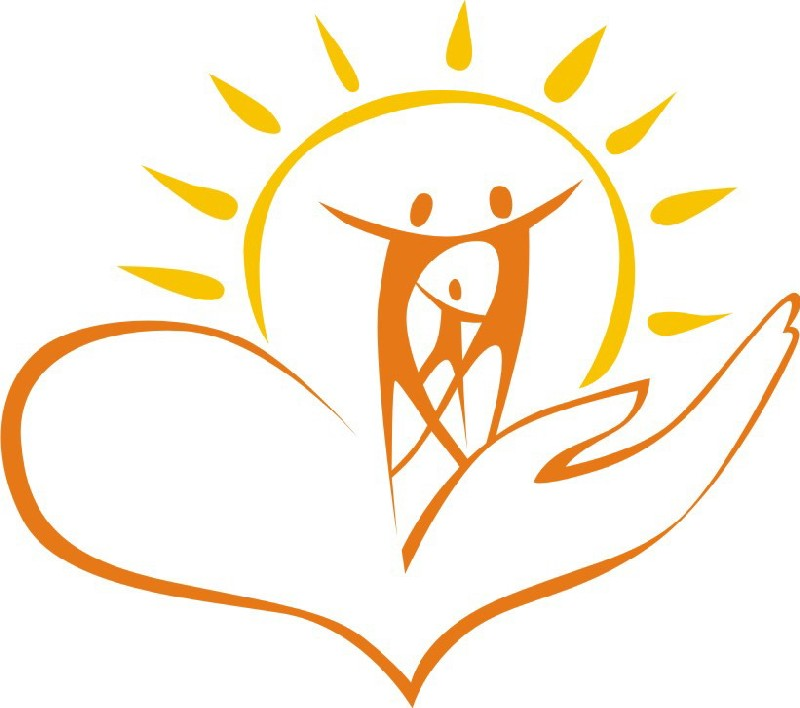 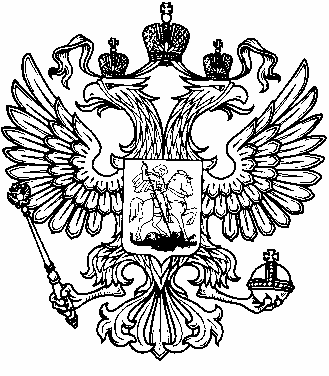 ПРОКУРАТУРА ПРИМОРСКОГО КРАЯПАМЯТКА(памятка для детей и родителей)«Как защитить ребенка от насилия»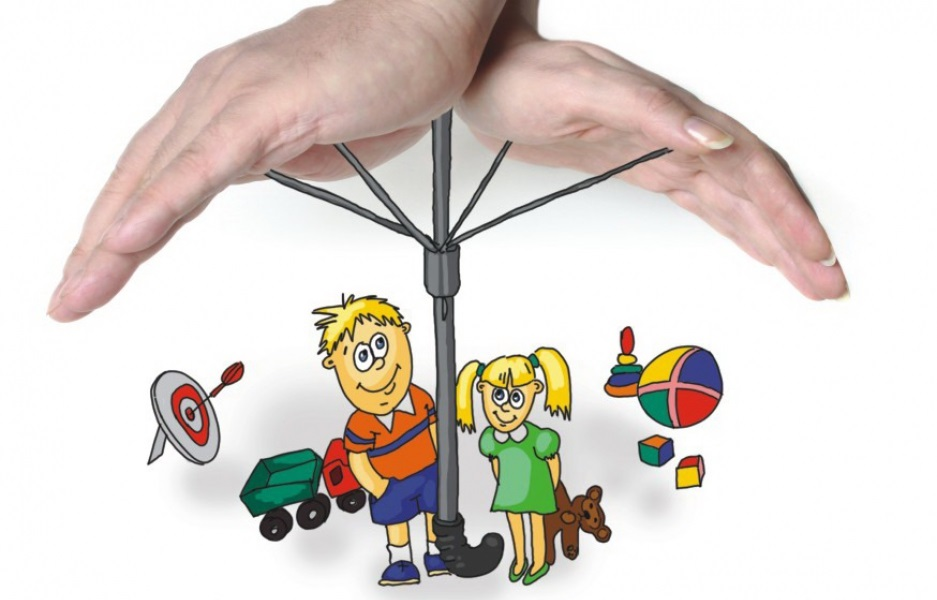 г. Владивосток 2017 годВсе родители хотят, чтобы их дети выросли, чувствуя себя защищенными, сильными и свободными. Быть родителем - трудная задача, этому нужно учиться. Общение - это самый важный союзник родителей, который поможет им вырастить здорового ребенка. Умение выслушать ребенка, поговорить с ним начистоту - вот из чего надо исходить, чтобы выработать у ребенка навыки, которые помогут ему избежать насилия. Каждый из нас имеет право вырасти свободным от насилия.Как защитить ребенка от насилия?Не оставляйте ребенка без присмотра ни на минуту.Научите ребенка избегать незнакомых людей в безлюдных местах (лифтах, подъездах, переходах и т.д.).Объясните ребенку, что нельзя принимать угощения и подарки от чужих или незнакомых людей, даже от соседа. А также подбирать на улице чужие или подозрительные предметы: сумки, бутылки, коробки, игрушки и др.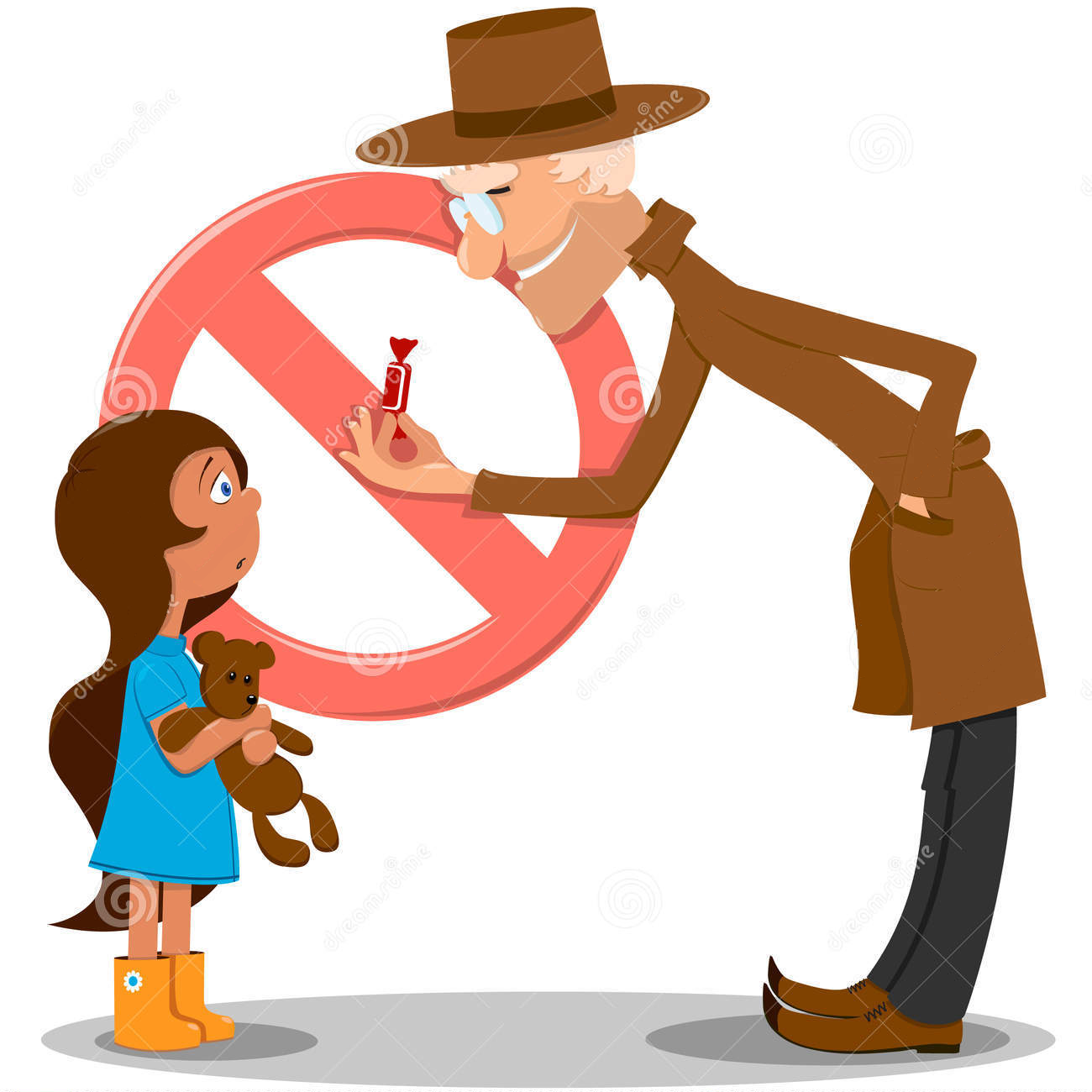 Научите ребенка правильно привлекать к себе внимание. Верные слова: "Помогите! Я не знаю этого человека! Я не хочу с ним никуда идти!".Объясните ребенку, что взрослый не должен просить его о помощи (достать откуда-нибудь котенка/щенка, занести вещи в подвал и т.п.), а должен обратиться к другим взрослым людям.  Верьте словам ребенка. Не игнорируйте призывов о помощи! Помните: ребенка может спасти от насилия одно лишь ваше внимание!Соблюдая правила безопасного поведения, ваш ребенок сможет принять самое правильное решение в сложной ситуации и избежать жестокого обращения с нимПри общении с незнакомыми людьмиНе вступать в разговор с незнакомым человеком на улице.Не ходить с незнакомым человеком никуда, не садиться к нему в машину.Не заходить с незнакомым человеком в лифт и подъезд.Не открывать дверь незнакомым людям.При угрозе нападения привлекать внимание соседей или окружающих людей.Оказавшись   в безопасности,  сообщить   в   полицию,  рассказать соседям, родителям.Проявлять    внимание    и    бдительность,    стараться     заметить возможную опасность и избежать ее.Безопасность на улице Стараться возвращаться домой в светлое время.При  возвращении домой в позднее время,  позвонить домой и попросить встретить.Двигаться по освещенным, людным улицам, желательно в группе людей.Избегать пустырей, парков, стадионов, темных дворов, тоннелей.При   угрозе   нападения   привлекать   внимание   людей   шумом, криком, применять средства самозащиты.Отказываться от предложения незнакомых людей проводить или подвезти.При возможной опасности - перейти на другую сторону улицы, бежать к освещенному участку улицы или туда, где есть люди.Оказавшись   в  безопасности,   сообщить   в   полицию,  рассказать родителям.Незнакомый  человек в лифтеЕсли в вызванном лифте находится человек, не входить в кабину. Отойти от лифта и через некоторое время вызвать лифт снова.Входить в лифт, убедившись, что на площадке нет посторонних.Если   незнакомец   зашел   в  лифт,   не   стоять   к  нему  спиной, наблюдать за его действиями. При угрозе нападения нажимать кнопку ближайшего этажа, при любой   возможности    выбежать   на    площадку,   обратиться    за помощью к соседям.Оказавшись  в безопасности,  сообщить   в   полицию,  рассказать соседям, родителям.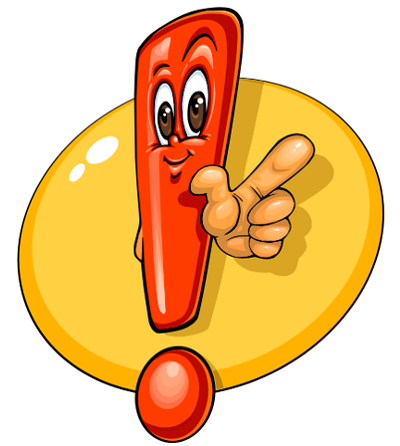 Ребенок должен знать! Я всегда буду спрашивать разрешение у родителей. Я никогда не буду делать то, что родители мне не разрешают делать, даже если мне очень этого хочется сейчас.Я буду доверять своим чувствам. Если я чувствую, что делаю что-то плохое – значит, я не должен этого делать, потому что это может нанести мне вред.Я умею говорить «нет». Если я чувствую, что делаю что-то плохое, то я скажу «нет» и убегу домой.Я всегда буду держаться на расстоянии от того, что заставляет меня чувствовать себя плохо.Я знаю, что некоторые незнакомые мне люди могут помочь мне выбраться из опасных ситуаций. Это женщины, мамы с детьми, сверстники, полицейские, военные и иные лица в форме, продавцы из торговых сетей.Я знаю, что мое тело принадлежит только мне.Я играю и гуляю только в тех местах, в которых мне разрешили мои родители. Я буду избегать мест, в которых мало света и мало людей.Я не буду разговаривать с посторонними людьми, принимать подарки от взрослых, соглашаться садиться к ним в машину, гулять с ними или ходить к ним в гости без разрешения моих родителей.Я всегда буду закрывать свой дом и не открою его никому, кроме своих близких.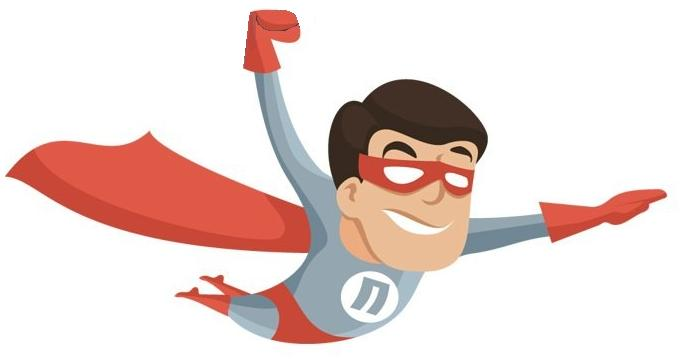 Будьте готовы прийти на помощьсвоему ребенку в любой момент!Обращайте больше внимания на круг общения вашего ребенка. Держите под рукой адреса и телефоны его друзей.Познакомьтесь со своими соседями. Узнайте как можно больше о них и их образе жизни.Изучите местность по соседству от вашего дома. Покажите ребенку безопасные места для игр и места, которые ему следует избегать.Не наносите имя ребенка на одежду, школьные принадлежности или портфели (в доступной видимости для посторонних).Запрограммируйте на телефоне ребенка кнопки с вашими телефонами и телефонами всех ваших родственников и близких людей, а также кнопки вызова экстренных служб – 112, полиции – 102.Не оставляйте вашего ребенка одного дома, в машине или на улице.Если ребенка все же пришлось оставить дома одного, разъясните ему, что не следует открывать дверь незнакомым людям и рассказывать о том, что он остался дома один.